racsime, pub, météo etc 07/04 version 3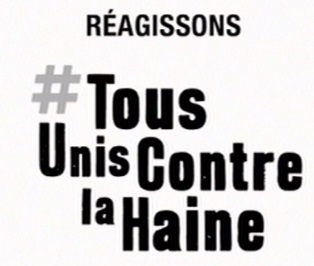 attention, ces images et ces propos__________________choquer!mais non non, les__________...on a beau dire, ils ne se_____________________pas.Et surtout ils sont vraiment dans un délire de persécution, non mais________________! il________ le dire quand même !Et ouais, ils______________________ ! Persone ne leur veut plus du mal aujourd’hui.Vous êtes serieux là ? Vous y________________vraiment à ce que vous_______________ ?L’antisémitisme, ça_______________________par des_________. Ça finit par des crachats, des coups, du sang.******************************************************************************************Vous avez pensé à tout ? regardez le tirage du Loto avec Homiris. Homiris la télésurveillance pour tous.Bonsoir à tous et bienvenue pour le tirage du Loto !Vous avez bien fait de me___________________sur ce plateau car vous jouez ce soir pour 4 millions d’eurosBonne chance à tous !  Voici le tirage qui_________________________________sous le contrôle d’un huissier de justicealors que le premier numéro fait déjà son apparition, notez le 29deuxième numéro qui______________la sphère pour rejoindre le premier, voici maintenant le 3429 et 34s’il vous plaît le troisième numéro : le 18 ; ___________________que tout va bien pour vous d’autant que le jackpot en jeu ce soir est de 4 millions d’eurosquatrième numéro, le 22et enfin le cinquième : le voici 19changeons de sphère pour________________________le numéro de chance et ce soir la chance porte le numéro 1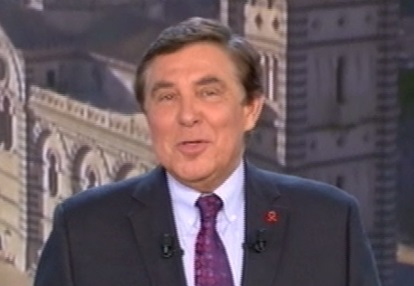 et la carte de Loto_____________________à mes côtéselle a commencé sa recherche, j’espère vivement que l’un d’entre vous va décrocher ce jackpot, verdict regardez : et bien non, pas de gagnant aujourd’hui mais attention nous nous retrouvons lundi pour un jackpot de 5 millions d’euros________________________________________(3 ord) une très bonne soirée sur TF1 et un bon week-end à tous !Avec Homiris la télésurveillance pour tous********************************************************************************************J’ai un doute________________, je ne m’en tiens pas compte si Jean n’est finalement pas de ma famille.Pardon ? Jacquouille la Fripouille, votre âme serviteur, vous me reconnaissez ?C’est qui ? Jacquouille._____  ____  _____  ___  .............et monsieur est un écuyer de Jeanne d’Arc et moi je suis la______________d’Angleterre ? Non ?  Okay ? O-K-A-YJour....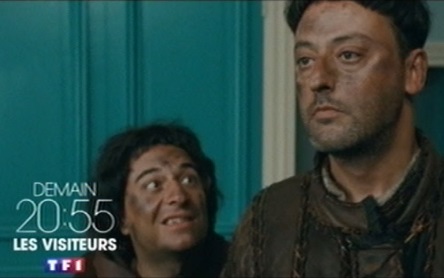 vous êtes des_____________________de la télé ?nuit..........Jacquouille ! Esponge ! Alors là, ___________________________________ !C’est des malades ! Des malades......Les Visiteurs demain à 20.55 sur TF1Installez-vous confortablement pour votre soirée du dimanche avec Engie, éléctricité, gaz et service.Votre film avec MisterAuto point com/ MisterAuto point com vente de_______________autos et pneus sur Internet*********************************************************************************************L’_____________de nuit est différente de celle de la journée, c’est un zoo où règne l’anarchie__________________tout ce que vous avez appris à la fac parce qu’on va vous montrer des__________que personne ne vous a enseignésc’est une façon de relâcher la pression, ils_________________comme des________________ensuite ils se défoulenttout ce qui leur faut c’est un chef vigoureuxle nouveau chef de l’équipe de nuit, le docteur Jordan Alexanderbienvenue dans l’équipe de nuit Jordantu ne_____________pas une occasion de___  ________________________, à une époque c’est toi qui ne loupait pas une occasion de nous déshabillerpas la____________de m’harceler, je ne céderai pas à tes avancesNight Shift, votre nouvelle série inédite, mercredi à 22.40 sur TF1suspense assurée regardez votre série US avec carrefour banque**********************************************************************************************qu’il est bon de se retrouver pour regarder la météo avec le fromage le Vieux Pané, mmm le Vieux Pané ! Fromage brossé et retourné à la main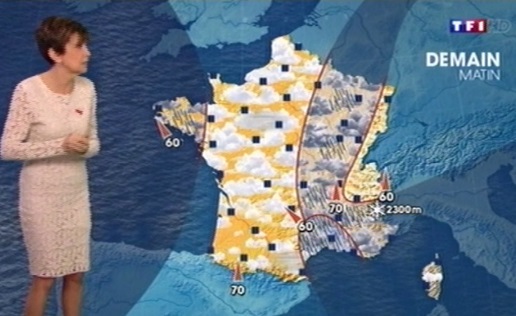 Bonsoir c’est toujours le battle...pardon...la bataille entre air chaud et air froid caractéristique du____________________oui mais difficile de faire de bonnes prévisions dans ces circonstances, le_________reste extremêment chaotique, ce qu’on voit ce soir sur les images de la journée c’est qu’il y a une perturbation dans un flux du sud qui remonte de  Méditerranée et un autre qui s’approche, venu de l’Atlantique............